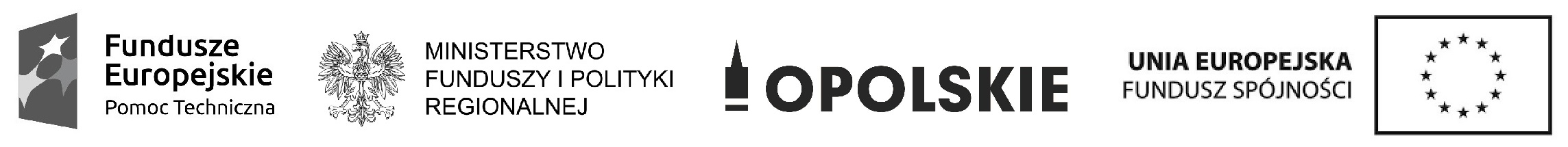 Projekt finansowany jest w formie dotacji celowej ze środków budżetu Państwa, w tym w 15% ze środków krajowych 
i w 85% ze środków Funduszu Spójności z Programu Operacyjnego Pomoc Techniczna 2014-2020Zakup materiałów biurowych 
na potrzeby zadań realizowanych przez Referat Głównego Punktu Informacyjnego 
o Funduszach Europejskich DPO UMWO,w ramach Programu Operacyjnego Pomoc Techniczna 2014-2020Uprzejmie proszę o przedstawienie oferty na zakup materiałów biurowych na potrzeby zadań realizowanych przez Referat Głównego Punktu Informacyjnego o Funduszach Europejskich DPO UMWO
w ramach Programu Operacyjnego Pomoc Techniczna 2014-2020, zgodnie z Załącznikiem nr 1 do Ogłoszenia – Opisem technicznym.Opis przedmiotu zamówienia stanowi Opis techniczny, będący Załącznikiem nr 1 do niniejszego Ogłoszenia.Warunki udziału w postępowaniu oraz opis sposobu dokonywania oceny ich spełniania, przy czym stawianie warunków udziału nie jest obowiązkowe: brak. Kryteria oceny oferty: cena 100%.Informacja o wagach punktowych lub procentowych przypisanych do poszczególnych kryteriów oceny oferty:cena – 100%.Opis sposobu przyznawania punktacji za spełnienie danego kryterium oceny oferty:Oferta może otrzymać maksymalnie 100 pkt (skala od 0 do 100 pkt).Kryterium cena zamówienia obliczone będzie według następującego wzoru:                  liczba punktów = cena najniższa x 100 pkt/cena badanej oferty x 100%W trakcie wyliczeń Zamawiający zaokrągli każdy wynik do dwóch miejsc po przecinku.Za ofertę najkorzystniejszą zostanie uznana oferta, która uzyskała największą liczbę punktów.Termin realizacji zlecenia:14 dni od wyboru Wykonawcy, jednak nie później niż do 10 grudnia 2021 r.Termin składania ofert:Oferty należy składać do 19 listopada 2021 r., wyłącznie w formie elektronicznej, na adres e-mail: info@opolskie.pl. O zachowaniu terminu dostarczenia oferty decyduje data wpływu maila na skrzynkę mailową Zamawiającego.Oferta powinna zawierać takie, elementy jak:cenę łączną brutto oraz ceny jednostkowe brutto, przedstawione na formularzu ofertowym, stanowiącym Załącznik nr 2 do Ogłoszenia.Cena musi uwzględniać koszt dostarczenia przedmiotu zamówienia do siedziby Zamawiającego.Po analizie ofert przedmiotowa usługa zostanie zrealizowana na podstawie zlecenia.Uwaga: Wykonawca na fakturze musi podać ceny jednostkowe.Warunki wyboru Wykonawcy:W celu zapewnienia porównywalności wszystkich ofert, Zamawiający zastrzega sobie prawo 
do skontaktowania się z właściwymi Oferentami (Wykonawcami) w celu uzupełnienia lub doprecyzowania ofert.Zamawiający zastrzega sobie prawo do odpowiedzi tylko na wybraną ofertę.Niniejsza oferta nie stanowi oferty w myśl art. 66 Kodeksu Cywilnego jak również nie jest ogłoszeniem w rozumieniu ustawy Prawo zamówień publicznych.Niniejsze ogłoszenie nie kształtuje zobowiązania po stronie Zamawiającego. Zamawiający zastrzega sobie prawo do rezygnacji z zamówienia bez wyboru którejkolwiek ze złożonych ofert.Zamawiający zastrzega, że całościowa oferowana cena stanowi informację publiczną w rozumieniu Ustawy o dostępie do informacji publicznej i w przypadku zastrzeżenia jej przez Oferenta (Wykonawcę) jako tajemnicy przedsiębiorstwa, jego oferta zostanie odrzucona.Zamawiający zastrzega sobie prawo do zmniejszenia zakresu zamówienia w przypadku, gdy kwota ofert przekroczy kwotę zaplanowaną na zamówienie.